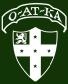 Dennen Week Staff Information FormName  ________________________________________ email  _______________________________Address________________________________________ Cellphone __________________________City___________________________________________ State_________ Zip Code ______________Arrive __________________________________ Departure _		__________________________Do you need housing on the Saturday before DW? 	YES❒ 	NO❒ Please note that all cottages at camp will be occupied by the summer staff and will not be available until sometime on Sunday so Saturday night housing will not necessarily be your   assigned housing for Dennen Week.If you are working part-time please indicate what days you will be working at campSunday ❒   Monday ❒  Tuesday ❒  Wednesday ❒  Thursday ❒  Friday ❒  Saturday❒Will you be working at Dennen week as a volunteer Yes ❒    No ❒If you are returning: please answer the following questions.Responsibilities: (check all that apply to you)Cabin Counselor ❒     Office Staff ❒     Kitchen ❒      Activity Instructor ❒      Trips leader❒❒ Infirmary ❒Support Staff ❒Life Guard ❒Other❒If you taught activities please describe the activities you were involved in.Do you have any specific requests for what you will be doing this summer?New Applicants please enclose two letters of recommendation with this form Once you have completed this form please return it to Josh Plati, Dennen Week Director, P.O. Box 239,Sebago, ME 04029 or email to jplati@falmouthschools.org